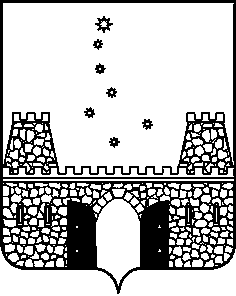 АДМИНИСТРАЦИЯ МУНИЦИПАЛЬНОГО ОБРАЗОВАНИЯ СТАРОМИНСКИЙ РАЙОН ПОСТАНОВЛЕНИЕот__________________                                                          № _______ ст-ца СтароминскаяО внесении изменений в приложение к постановлению администрации муниципального образования Староминский район от 28 декабря 2021 года № 1514 «Об утверждении Положения об организации питания обучающихся в муниципальных общеобразовательных организациях муниципального образования Староминский район»В целях приведения в соответствие с пунктом 4 статьи 37 Федерального закона от 29 декабря 2012 года № 273-ФЗ «Об образовании в РФ», руководствуясь статьей 31 Устава муниципального образования Староминский район, п о с т а н о в л я ю:Внести в приложение к постановлению администрации муниципального образования Староминский район от 28 декабря 2021 года № 1514 «Об утверждении Положения об организации питания обучающихся в муниципальных общеобразовательных организациях муниципального образования Староминский район» следующие изменения:пункт 1.5 изложить в следующей редакции:«1.5. Настоящее Положение определяет порядок предоставления питания в общеобразовательных организациях для обучающихся, получающих питание:1.5.1. за счет средств целевых субсидий из бюджета муниципального образования Староминский район и средств родителей (законных представителей) для обучающихся 5-11 классов;1.5.2. за счет средств целевых субсидий из бюджета муниципального образования Староминский район для обучающихся 1-4 классов.»;2) пункт 3.3 изложить в следующей редакции: «3.3. С победителем конкурса муниципальная общеобразовательная организация заключает договор на оказание услуг»;пункт 3.4 изложить в следующей редакции: 2 «3.4. Контроль за организацией питания в подведомственных общеобразовательных организациях, своевременным финансированием, целевым использованием средств, выделяемых из бюджета муниципального образования Староминский район, а так же родительской платы, направляемых на питание обучающихся, осуществляет управление образования администрации муниципального образования Староминский район (далее – управление образования) и муниципальное казенное учреждение «Централизованная бухгалтерия учреждений образования муниципального образования Староминский район» (далее -  МКУ «ЦБ УО») либо бухгалтерии школ, ведущих самостоятельный бухгалтерский учет, в соответствии с настоящим Положением»;пункт 5.7.1 изложить в следующей редакции: «5.7.1. Списание продуктов питания, израсходованных для приготовления блюд, осуществляется на основании меню-требования на выдачу продуктов питания (ф. 0504202) (далее – Меню-требование (ф.0504202)) и накопительной ведомости по расходу продуктов питания (ф.0504038). Меню требование (ф.0504202) составляется на основании примерного меню в соответствии технологическими картами, разработанными на основании «Сборника технологических нормативов, рецептур блюд и кулинарных изделий для школьных и дошкольных образовательных учреждений», заверенное подписью лиц, ответственных за получение (выдачу, использование) продуктов питания и утвержденное руководителем (директором) общеобразовательной организации.          Меню-требование (ф. 0504202) и накопительная ведомость по расходу продуктов питания (ф. 0504038) передаются в МКУ «ЦБ УО» либо бухгалтерии школ, ведущих самостоятельный бухгалтерский учет, в сроки, установленные учреждением в рамках учетной политики правилами документооборота и технологией обработки учетной информации для отражения операций по списанию израсходованных продуктов питания»;5) раздел 6. Порядок финансирования изложить в следующей редакции: «6.1. Финансирование питания обучающихся 5-11 классов муниципальных общеобразовательных организаций производится за счет средств целевых субсидий, предоставляемых из бюджета муниципального образования Староминский район, и средств родительской платы родителей (законных представителей).Размер средств целевых субсидий, предоставляемых из бюджета муниципального образования Староминский район в день на одного обучающегося общеобразовательной организации, устанавливается на основании мероприятий действующей муниципальной программы муниципального образования Староминский район «Развитие образования».6.2. Льготное питание обучающихся производится в соответствии и на основании постановления администрации муниципального образования Староминский район от 02 марта 2017 года № 249 «Об утверждении Положения о реализации закона Краснодарского края «О социальной 3поддержке многодетных семей в Краснодарском крае» и носит заявительный характер. 6.3. Организация бесплатного горячего питания обучающихся, получающих начальное общее образование в муниципальных общеобразовательных организациях осуществляется в соответствии и на основании постановления администрации муниципального образования Староминский район «Об утверждении муниципальной программы муниципального образования Староминский район «Развитие образования».6.4. Средства бюджета муниципального образования Староминский район, выделенные для финансирования расходов на обеспечение питанием обучающихся, не могут быть использованы на другие цели.»;6) пункт 7.3 изложить в следующей редакции: «7.3.Ответственность за организацию и полноту охвата обучающихся питанием, учет и контроль поступающих средств возлагается на руководителя (директора) общеобразовательной организации»;7) абзац первый пункта 7.4 изложить в следующей редакции:7.4. Обеспечение питанием носит заявительный характер. Предоставление питания в школе производится только на добровольной основе с письменного заявления родителей (законных представителей) обучающегося (приложение № 1 к настоящему Положению).8) пункт 7.8 изложить в следующей редакции: «7.8. Руководители (директора) общеобразовательных организаций на основании заявлений заключают в течение трех дней договор и издают приказ, которым утверждается список учащихся, имеющих право на обеспечение питанием, и представляют копию приказа и утвержденные списки обучающихся до 15 сентября текущего года в МКУ «ЦБ УО» либо бухгалтерии школ, ведущих самостоятельный бухгалтерский учет.При корректировке списков руководители (директора) общеобразовательных организаций должны представить утвержденные списки и приказ в МКУ "ЦБ УО» либо бухгалтерии школ, ведущих самостоятельный бухгалтерский учет (далее в течение трех дней со дня издания приказа.»;9) пункт 7.12 изложить в следующей редакции: «7.12. Начисление родительской платы производится на основании табеля посещаемости детей, предоставленного общеобразовательной организацией в МКУ «ЦБ УО» либо бухгалтерии школ ведущих самостоятельный бухгалтерский учет в последний день текущего месяца»;10) абзац первый пункта 7.13 изложить в следующей редакции: «7.13. МКУ «ЦБ УО» либо бухгалтерии школ, ведущих самостоятельный бухгалтерский учет, предоставляют общеобразовательной организации в срок до 17 числа месяца, следующего за расчетным, ведомости по расчетам с родителями (законными представителями).»;411) приложение 1 к Положению об организации питания обучающихся в муниципальных общеобразовательных организациях муниципального образования Староминский район изложить в новой редакции (приложение).2. Начальнику организационного отдела управления делами администрации муниципального образования Староминский район Зосим Ю.В. разместить настоящее постановление на официальном сайте администрации муниципального образования Староминский район в информационно-телекоммуникационной сети Интернет.3. Постановление вступает в силу со дня его официального обнародования путем размещения на официальном сайте администрации муниципального образования Староминский район в информационно-телекоммуникационной сети Интернет.Глава муниципального образования Староминский район                                                                                В.В. Горб                                                                     Приложение                                                       к постановлению администрации                                         муниципального образования                                                      Староминский район                                                      от ___________  № _______                                                                    « Приложение 1к Положению об организациипитания обучающихсяв муниципальныхобщеобразовательныхорганизациях муниципальногообразования Староминский район(в редакции постановления администрации муниципального образования Староминский район от ______________ №_______)Форма заявления на предоставление питанияДиректору МБОУ СОШ №___________________________________________ (Ф.И.О. директора)от ___________________________________ (Ф.И.О. родителя, законного представителя)проживающему по адресу:_____________________________________телефон: _______________ЗаявлениеПрошу Вас обеспечить моего сына (дочь) _____________________________, ученика(-цу) ______ класса, питанием: (завтраки, обеды, завтраки и обеды, обеды и полдники) __________________________________________ .                                                                               (нужное подчеркнуть)__________________________»                                                                                                                  (дата, подпись)Начальник управления образованияадминистрации муниципальногообразования Староминский район                                   Н.В. Пазухина2ЛИСТ СОГЛАСОВАНИЯпроекта постановления администрации муниципального образования Староминский район от _____________№ _____ «О внесении изменений вприложение к постановлению администрации муниципального образования Староминский район от 28 декабря 2021 года № 1514 «Об утверждении Положения об организации питания обучающихся в муниципальных общеобразовательных организациях муниципального образования Староминский район»Проект внесен и подготовлен:Управлением образования администрациимуниципального образования Староминский районначальник управления образования                                              Н.В. ПазухинаПроект согласован:               Исполняющий обязанностизаместителя главы муниципального образования Староминский район	                                                О.Г. КостенкоЗаместитель начальникауправления делами, начальник юридическогоотдела управления деламиадминистрации муниципального образования Староминский район                                                  В.В.ПетренкоНачальник отдела делопроизводства управления делами администрациимуниципального образования Староминский район                                                                        С.А. СлынькоРассылка:   УО – 1; орготдел-1. Итог: 2. 